Profession                                                                                                                         PHARMACIST Career ObjectiveTo pursue a career suiting my caliber and secure a challenging position where I can effectively contribute my knowledge and skills for the benefit of the company.LicenseDHA License (Dubai Health Authority).Professional ExperienceAugust 2011 to August 2013:SUPRIYA HOSPITAL,  kerala ,India. Worked as a  pharmacist.Currently Working at Plasant Pharma, Tirur, Kerala, IndiaWorked as a  pharmacist. Drugs dispensing , purchasing and storage etc.Patient counseling.Provide clinical support to physician and patients.Managed order entry and prescription verification.Managed control substance inventory.Maintaining of records for restricted drugs.Maintaining sufficient stock as per market requirements.Having good and friendly relationship with customers and homely relationship with colleagues. Education QualificationBachelor of Pharmacy : (B.Pharm)    Dr.M.G.R Medical University, IndiaHigher Secondary Course: Kerala state secondary board of Education,   India                                                                                                                                                                                                                                                                                                       Computer SkillsOperating Systems: Windows 7, Windows XP.MS Office (Word, Excel, Power point).Internet.Computer application in pharmacy.Computerized Pharmacy AccountingLanguages Known	English, Hindi, Malayalam, Tamil   	 and Basic knowledge of Arabic.Personal SkillsHard working, optimistic and dedicated individual.Honest, dependable and excellent interpersonal skills.Possesses leadership skills, enthusiastic and assertive.Making the buyers and patients feel well with pleasing nature and good   communication skills.Work well under pressure, flexible and quick learner.Conscientious, with ability to maintain high standards of work under pressure.Collaborative, energetic, proactive and fair.Can demonstrate a high degree of initiative, and self-motivation. Enjoy the challenge of busy and demanding work environmentReady to deliver the task on a given time-line.Personal InformationDate of Birth			:	23/10/1988Sex 			:	MaleMarital Status			:	SingleNationality 			:	Indian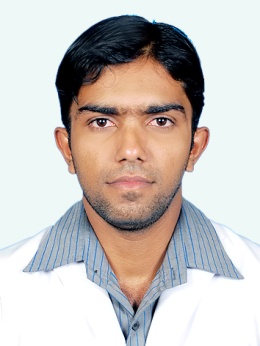 Gulfjobseeker.com CV No: 1173252Mobile +971505905010 / +971504753686 To get contact details of this candidatesSubmit request through Feedback Linkhttp://www.gulfjobseeker.com/feedback/submit_fb.php 